Revision HistoryArgosVue SpecificationsArgosVue ROS Topic ListStarting ArgosVue Camera SystemExecute the following command at a terminal to start the camera system$ roslaunch argosvue stereo.launchusername: argospassword: qlwjsYou can reset the camera system by executing the following commands when the camera system doesn’t work properly.$ sudo systemctl restart nvargus-daemon.serviceVisualizing ArgosVue’s Data with RvizRun the rviz with the provided rviz configuration file.$ rviz -d argosvue.rviz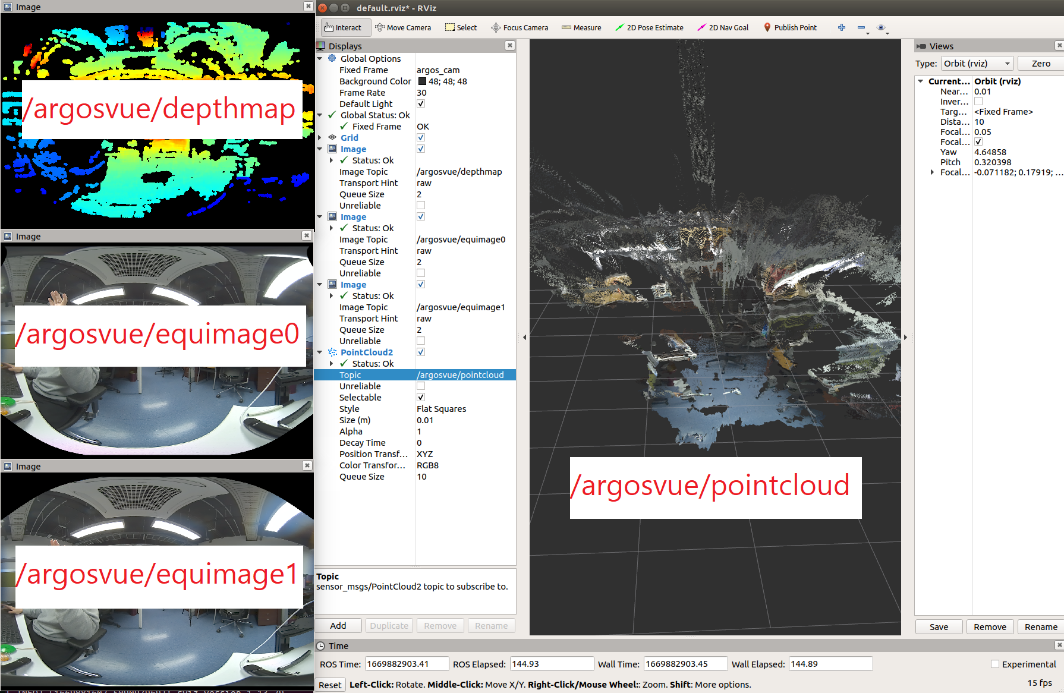 Configurable ArgosVue’s ParametersYou can configure your ArgosVue by modifying parameters in the following file with your editor (i.e. vim)./home/argos/catkin_argosvue/src/argosvue/conf/settings.jsonCamera system should be restarted after modifying the parameters.$ roslaunch argosvue stereo.launchSetting Up ArgosVue’s NetworkIP address configurationSet IP address of your system to 192.168.1.100Network  Edit Connection  add a new connection  select ethernet  IPv4 setting Method: Manual  AddAddress : 192.168.1.100, NetMask : 255.255.255.0 SaveYou can check the setting by executing the following command in a terminal.$ ifconfig eth0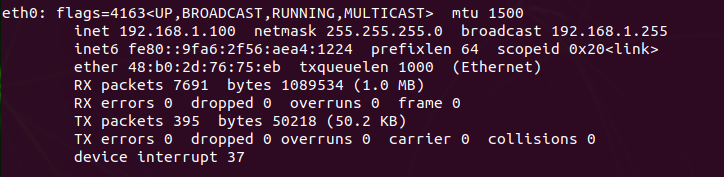 Execute the following command to setup environment variables of terminal:$ echo “export ROS_MASTER_URI=http://192.168.1.100:11311” >> ~/.bashrc$ echo “export ROS_IP=192.168.1.100” >> ~/.bashrc$ source ~/.bashrc	  The following lines will be added to your .bashrc file: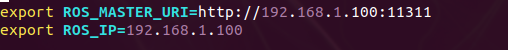 If you want to use an IP address other than 192.168.1.100, you have to change the IP address in /home/argos/ArgosVue_ROS_env/ROS_env_setting.sh file.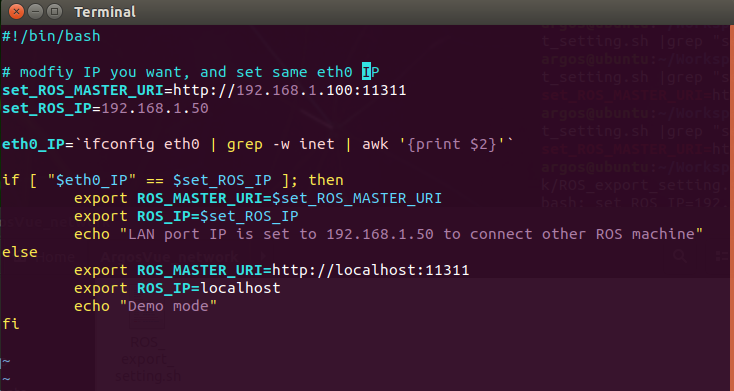 Start “roscore” in a terminal$ roscoreConnect your ROS1 system to ArgosVue with a LAN cable.Connect to ArgosVue with SSH.$ ssh argos@192.168.1.50password: qlwjsStart your ArgosVue$ roslaunch argosvue stereo.launchYou can check if ArgosVue outputs images properly by listing ROS Topics or executing rviz.$ rostopic listYou can check the network connection from the top bar.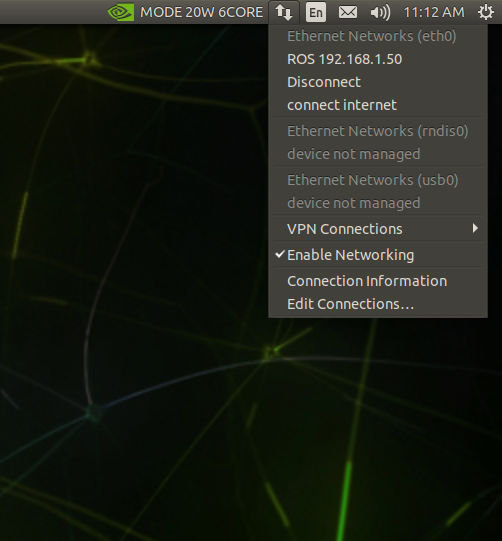 Resetting ArgosVue Camera SystemIf your camera system doesn’t work properly, you can reset the camera system without rebooting using the following commands:$ sudo systemctl restart nvargus-daemon.service$ roslaunch argosvue stereo.launchVersionDateDescriptionWritten By1.0Dec. 30, 2022DS KimField of View240 degrees (H) x 160 degrees (V) Resolution1200 x 800 (Max 1680 x 1120)Depth Range0.3 ~ 7.0mDepth Accuracy1% @1.0m, 5% @5.0mFrame Rate15 fps (@1200 x 800)TopicDescriptionROS Data Type/argosvue/equimage0Color image of camera 0Image/argosvue/equimage1Color image of camera 1Image/argosvue/depthmapDepth map (units are in millimeters)Image/argosvue/pointcloud Point cloudPointcloud2ParameterDescriptionDefault paramsfovHorizontal and vertical field of view (in degrees)240, 160paramspixel_per_degreePixels per degree (1~7)5funcsdetect_short_rangeEnable near-range depth calculation. (0: min 0.5m, 1: min 0.2m)* System will be slow down when it is enabled.0ROS_outputsoutput_image0Enable publishing topic /argosvue/equimage01ROS_outputsoutput_image1Enable publishing topic /argosvue/equimage10ROS_outputsoutput_depthmapEnable publishing topic /argosvue/depthmap 1ROS_outputsoutput_pointcloudEnable publishing topic /argosvue/pointcloud1ROS_outputsoutput_coloredEnable publishing depthmap and pointcloud in color (1: color, 0: mono)* System will be slow down when it is enabled.0